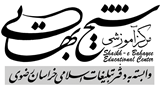 تقويم آموزشی دوره‌های مهارتی عمومی زبان  عربی و انگلیسی (مکالمه و ...) فصل پاییز 1395برنامه‌های آموزشی گروه زبان عربی و انگلیسی در پاییز شیفت عصر روزهای فرد برگزار می شود.زبان آموزان در هر روز یک جلسه آموزشی 90 دقیقه‌ای خواهند داشت.        در تقویم آموزشی، ایام تعطیل با رنگ خاکستری مشخص شده‌اند. توضیحات ارایه شده پس از تقویم آموزشی را حتماً مطالعه فرمایید.برخی ویژگی‌های دوره:استفاده از روش‌های آموزشی  جدید آموزشیآموزش چهار مهارت اصلی (صحبت کردن + شنیدن + خواندن + نوشتن)آموزش واژگان و دستور زباناستفاده از محتوای آموزشی چند رسانه‌ای؛ اخبار، مصاحبه، گزارش، مستند، انیمیشن، فیلم سینمایی و ...برنامۀ تقویت مهارت خواندن و درک مطلب و واژگان (داستان، روزنامه، مجله و ...)برنامۀ تقویت مهارت نوشتنشروع دورهپایان دورهتعداد جلسات تاریخ آزمونهاتاریخ آزمونهاتاریخ آزمونهاشروع دورهپایان دورهتعداد جلسات میان فصل کتبیپایان فصل کتبیمصاحبه شفاهیشروع فصل پاییز 4 مهر28 آذر30 جسله-30 آذر30 آذراستراحت میان فصل شروع فصل زمستان5 دی5 دی5 دی5 دی5 دی5 دیمهر 95ایام هفته/تاریخایام هفته/تاریختوضیحایام هفته/تاریخایام هفته/تاریختوضیحایام هفته/تاریخایام هفته/تاریختوضیحایام هفته/تاریخایام هفته/تاریختوضیحایام هفته/تاریخایام هفته/تاریختوضیحمهر 95شنبهشنبه3شنبه10شنبه17شنبه24مهر 95یک‌شنبهیک‌شنبه4شروع ترمیک‌شنبه11کلاسیک‌شنبه18کلاسیک‌شنبه25کلاسمهر 95دوشنبهدوشنبه5دوشنبه12دوشنبه19دوشنبه26مهر 95سه‌شنبهسه‌شنبه6کلاسسه‌شنبه13کلاسسه‌شنبه20تعطیلی تاسوعاسه‌شنبه27کلاسمهر 95چهارشنبهچهارشنبه7چهارشنبه14چهارشنبه21تعطیلی عاشوراچهارشنبه28مهر 95پنج‌شنبه1پنج‌شنبه8کلاسپنج‌شنبه15کلاسپنج‌شنبه22تعطیلی عاشوراپنج‌شنبه29کلاسمهر 95جمعه2جمعه9جمعه16جمعه23جمعه30آبان 95ایام هفته/تاریخایام هفته/تاریختوضیحایام هفته/تاریخایام هفته/تاریختوضیحایام هفته/تاریخایام هفته/تاریختوضیحایام هفته/تاریخایام هفته/تاریختوضیحایام هفته/تاریخایام هفته/تاریختوضیحآبان 95شنبه1شنبه8شنبه15شنبه22شنبه29آبان 95یک‌شنبه2کلاسیک‌شنبه9کلاسیک‌شنبه16کلاسیک‌شنبه23کلاسیک‌شنبه30تعطیل اربعینآبان 95دوشنبه3دوشنبه10دوشنبه17دوشنبه24دوشنبهآبان 95سه‌شنبه4کلاسسه‌شنبه11کلاسسه‌شنبه18کلاسسه‌شنبه25کلاسسه‌شنبهآبان 95چهارشنبه5چهارشنبه12چهارشنبه19چهارشنبه26چهارشنبهآبان 95پنج‌شنبه6کلاسپنج‌شنبه13کلاسپنج‌شنبه20کلاسپنج‌شنبه27کلاسپنج‌شنبهآبان 95جمعه7جمعه14جمعه21جمعه28جمعهآذر  95ایام هفته/تاریخایام هفته/تاریختوضیحایام هفته/تاریخایام هفته/تاریختوضیحایام هفته/تاریخایام هفته/تاریختوضیحایام هفته/تاریخایام هفته/تاریختوضیحایام هفته/تاریخایام هفته/تاریختوضیحآذر  95شنبهشنبه6شنبه13شنبه20شنبه27آذر  95یک‌شنبهیک‌شنبه7کلاسیک‌شنبه14کلاسیک‌شنبه21امتحانیک‌شنبه28آذر  95دوشنبه1دوشنبه8دوشنبه15دوشنبه22دوشنبه29آذر  95سه‌شنبه2کلاسسه‌شنبه9کلاسسه‌شنبه16کلاسسه‌شنبه23سه‌شنبه30آذر  95چهارشنبه3چهارشنبه10چهارشنبه17چهارشنبه24چهارشنبهآذر  95پنج‌شنبه4کلاسپنج‌شنبه11کلاسپنج‌شنبه18کلاسپنج‌شنبه25پنج‌شنبهآذر  95جمعه5جمعه12جمعه19جمعه26جمعه